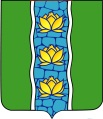 СОБРАНИЕ ДЕПУТАТОВ КУВШИНОВСКОГО РАЙОНАРЕШЕНИЕОб отчете главы Кувшиновского района «Об итогах социально – экономического развития МО «Кувшиновский район» за 2021 год»В соответствии с частью 11.1 статьи 35 Федерального закона от 06.10.2003 № 131-ФЗ «Об общих принципах организации местного самоуправления в Российской Федерации, заслушав Отчет главы Кувшиновского района «Об итогах социально-экономического развития МО «Кувшиновский район» за 2021 год Собрание депутатов Кувшиновского района,РЕШИЛО:Отчет главы Кувшиновского района «Об итогах социально-экономического развития МО «Кувшиновский район» за 2021 год» принять к сведению (приложение).Председатель Собрания депутатовКувшиновского района                                                                     И.Б. АввакумовГлава Кувшиновского района                                                         А.С. Никифорова              Уважаемые земляки, депутаты, гости, приглашенные!По традиции мы ежегодно встречаемся с вами, чтобы дать объективную оценку нашей совместной работе за истекший год, сделать выводы о том, что получилось, а что пока нет, определить планы на ближайшее будущее, наметить стратегию дальнейшего развития нашего района.Очередной, непростой и напряженный, 2021-ой год позади. Пандемия коронавируса, к сожалению, изменила нашу жизнь. Сейчас ограничительные меры смягчаются, и люди постепенно возвращаются к привычному ритму жизни.В отчете хочу сосредоточить внимание на вопросах нашего внутреннего социального и экономического развития. Президент Владимир Владимирович Путин в своем послании к Федеральному Собранию отметил: «Никто в мире не знал, с какой бедой нам придётся столкнуться. Но мы, граждане России, уже сделали многое и сделаем всё, всё возможное, чтобы отразить угрозу эпидемии. Для этого наша страна располагает надёжным потенциалом, созданным в предыдущие годы. Но нам, безусловно, нужно идти вперёд. Нам нужно быстрее, не откладывая, решать масштабные социальные, экономические, технологические задачи, перед которыми стоит страна». БюджетОдной из основных составляющих формирования условий и предпосылок для устойчивого экономического роста является состояние бюджетной системы нашего района.Налоговые и неналоговые доходы консолидированного бюджета составили 206 миллионов 300 тыс. рублей. Темп роста налоговых и неналоговых поступлений по сравнению с 2020 годом составил 118,0%. Хотелось бы отметить, что в условиях пандемии не просто выполнить, а исполнить с ростом к предыдущему году основные статьи доходной части бюджета являлось сложнейшей задачей, с которой администрация района успешно справилась.Основным доходным источником бюджета является налог на доходы физических лиц, удельный вес которого составил 80,4% В 2021 год поступления данного налога составили 165 млн 900 тыс. рублей или 108,6% к плановому заданию.В 2021 году на территории района работали следующие крупные предприятия, деятельность которых привела к дополнительным поступлениям НДФЛ:АО «Каменская БКФ» – 56,01 млн. руб. или 33,8%;ООО «Дорожная строительная компания» - 8,6 млн. руб. - 5,2%;ООО «СФТ-Логистик» - 6,9 млн. руб. – 4,2%;ООО «Каменка» - 5,6 млн. руб. – 3,4%;ООО «Исратэк» - 4,0 млн. руб. – 2,4%ООО «Тверские информационные технологии» - 3,1 млн. руб. -1,9%ООО «Стод» - 3,0 млн. руб. – 1,8%ООО «Николаевская ферма» - 2,9 млн. руб. – 1,78%ООО «СФТ – Менеджмент» - 1,5 млн. руб. – 0,9%.Вторым по значимости доходным источником консолидированного бюджета являются налоги на имущество, поступления которых составили 11 млн 300 тыс. рублей, в том числе:- земельного налога – 9 млн. 100 тыс. рублей, - налога на имущество физических лиц – 2 млн 200 тыс. рублей. По сравнению с 2020 годом поступления земельного налога увеличились на 2 млн.300 тыс. руб. Консолидированный бюджет 2021 года по расходам исполнен в сумме 410 млн.800 тыс рублей, что составило 94,5 (девяносто четыре с половиной)% от принятых бюджетных назначений. Консолидированный бюджет исполнен с профицитом 3 млн.500 тыс. рублей.В 2021 году по-прежнему приоритетным являлось финансирование социальной сферы. Расходы на социальную сферу составили 237 млн. 600 тыс. руб. или 57,8% к общему объему расходов, из них:- на образование –106 млн. 440 тыс. руб.;-  на культуру – 21 млн. 380 тыс. руб.;- социальную политику – 5 млн. 50 тыс. руб.;- физическую культуру и спорт – 4,51 млн. руб.Всего в 2021 году в районе действовало 19 муниципальных программ, в том числе 14 – в муниципальном районе, 5 – в поселениях района.Общая сумма расходов по муниципальным программам в 2021 году составила 390 млн. 100 тыс. рублей, в том числе за счет средств областного и федерального бюджетов 179 млн. 900 тыс. рублей.Планомерно и целенаправленно с 2015 года администрация района гасит кредиторскую задолженность, оставленную предшественниками. В 2017 г. она составляла чуть более 56 млн. рублей, на 1 января 2021 года она уже составила 16,3млн. рублей, а на 1 января 2022 г. – 11,4 млн. руб., то есть общая погашенная сумма задолженности составляет 44 млн. 7 тыс. рублей.Муниципальные закупкиВ 2021 году для нужд муниципальных заказчиков Кувшиновского района проведено 45 конкурентных процедур отборапоставщиков (подрядчиков, исполнителей). Общая стоимость начальных (максимальных) цен контрактов составила 82 млн. 560 тыс. рублей. Фактическая стоимость контрактов по результатам торгов сложилась в объеме 78 млн. 880 тыс. рублей.Экономия бюджетных средств составила 3 млн. 680 тыс. рублей.В 2021 году доля закупок у субъектов малого и среднего предпринимательства из всего объёма закупок составила чуть более 73%.ДемографияВ нашем районе численность населения по оценке Тверьстата на 1 января 2021 года составляла 13 523 человека. К сожалению, произошло уменьшение численности на 288 человек.Трудоспособное население составляет 52% (в 2020 году – 52,2%) от численности жителей района, моложе трудоспособного возраста – 18,3%. Численность жителей района старше трудоспособного возраста составила 29,7%. ЭкономикаВ 2021 году организациями с основным видом экономической деятельности «Обрабатывающие производства» отгружено товаров собственного производства и выполнено услуг собственными силами на 15 миллиардов 539 миллион 700 тысяч рублей или в фактических ценах 179,6 % к прошлому году. Начисленная среднемесячная заработная плата в 2021 год по крупным и средним предприятиям составила 43 028,00 рублей, что на 12,7% выше, чем в 2020 году.Большую часть произведенной и отгруженной продукции в районе осуществляет АО «Каменская БКФ», старейшее предприятие, которому в 2021 г. исполнилось 222 года со дня основания. Производство постоянно развивается, в прошлом году на фабрике прошла очередная модернизация оборудования. В ходе рабочего визита на предприятие заместитель министра промышленности и торговли РФ Олега Бочарова, депутат ГД РФ Владимира Васильева, губернатор региона Игорь Руденя отметили, что Каменская БКФ является лидером в России в своей отрасли и успешным примером компании, где ведется вторичная переработка сырья. Так же они высоко оценили центр технологического контроля за процессом и качеством готовой продукции.В рамках нового реализуемого предприятием инвестпроекта модернизация на фабрике продолжается, планируемый результат — это увеличение мощностей гофропроизводства. В настоящее время малый бизнес обеспечивает работой около 1500 человек и занимает устойчивые позиции в таких сферах экономики как торговля, транспортировка и хранение, обрабатывающее производство. В целом на территории района осуществляют свою деятельность 353 субъекта малого и среднего предпринимательства. На территории района ведут свою деятельность 288 индивидуальных предпринимателей.Малый бизнес представлен во всех отраслях экономики, но наибольшая его доля занята в торговле и составляет свыше 31%.Потребительский рынокВ 2021 году на территории района функционировал 101 объект розничной торговли общей площадью более 6 тыс. кв. м. Из них: 6 продовольственных магазинов, 32 - непродовольственных, 21 магазин со смешанным ассортиментом, 37 торговых павильонов смешанного типа, 5 автомагазинов, а также 12 предприятий общественного питания, в том числе 6 школьных столовых. На данных предприятиях занято 215 человек.На территории городского поселения еженедельно работает универсальная ярмарка.Сельское население, проживающее в населенных пунктах с отсутствием стационарных торговых предприятий, традиционно обслуживается по графику автолавками частных предпринимателей.Оборот розничной торговли (без общественного питания) в 2021 году составил 576 миллионов 260 тысяч руб. или 42 тысячи 600 рублей в расчете на одного жителя (118,8% к прошлому году).Территория опережающего социально-экономического развития «Кувшиново» В соответствии с постановлением правительства РФ в ноябре 2020 года создана территория опережающего социально-экономического развития «Кувшиново». В отчетном периоде были разработаны и приняты новые нормативно-правовые документы, необходимые для функционирования ТОСЭР, согласно законодательству внесены поправки в уже действующие документы. Для предоставления инвесторам земельных участков был полностью переработан генеральный План города Кувшиново, который прошел согласование в региональных и федеральных министерствах. В настоящее время План находится на утверждении в правительстве Тверской области.К огромному сожалению, из-за пандемии коронавируса и значительного повышения цен на стройматериалы и сырье инвесторами принято решение о приостановке реализации инвестпроекта «ТК Кувшиновский».Сейчас, с учетом текущей ситуации, в активной стадии реализации находятся 2 инвестиционных проекта в сельскохозяйственной и строительной отраслях, еще 2 проекта проходят рассмотрение в областном правительстве.Совместно с правительством Тверской области осуществляется деятельность по снятию инфраструктурных ограничений по газо- и электроснабжению.Продолжается работа по привлечению инвесторов, для которых созданы льготные условия на территории опережающего развития «Кувшиново».ЗдравоохранениеВ 2021 году основная деятельность медицинских учреждений города, района была направлена на борьбу с коронавирусной инфекцией. Всего в муниципалитете зарегистрировано 825 больных коронавирусом. Были организованы противоэпидемические мероприятия, амбулаторный прием больных, наблюдение на дому, забор анализов.Профилактическая работа осуществлялась с учетом текущей ситуации по эпидемиологической обстановке. Проводилась и продолжается сегодня вакцинация населения от COVID-19, привито первым компонентом вакцины 5 889 жителей, вторым – 4 362. Диспансеризацию и профилактические осмотры прошли 487 кувшиновцев.Основными проблемами в местном здравоохранении оставались низкая обеспеченность сферы кадрами и слабая материально-техническая база медучреждений. В настоящее время наблюдается острый дефицит врачей первичного звена – терапевтов, педиатров, врачей общей практики, а также узких специалистов – хирурга, офтальмолога. В отчетном периоде к работе в медучреждения приступили 2 медицинских работника среднего персонала.В сентябре 2021 года руководство градообразующего предприятия АО «Каменская БКФ» подарило Кувшиновской ЦРБ значимый и необходимый в условиях пандемии подарок – спирограф. Существующее здание стационара Кувшиновской ЦРБ находится в аварийном состоянии. К сожалению, все наши совместные с общественностью, местными жителями усилия по разрешению данного вопроса не находят отклика ни на федеральном, ни на региональном уровнях. Несмотря на это, мы не опускаем руки и продолжаем работать в этом направлении, обращаться во все инстанции. Также Кувшиновская ЦРБ испытывает сложности в обеспечении транспортом амбулаторного звена.Сельское хозяйствоОбщее поголовье КРС в сельскохозяйственных организациях в 2021 году составило 267 голов (-96 голов к прошлому году), в том числе 128 коров. За прошедший год хозяйствами района введено в стадо 28 голов нетелей.В 2021 году хозяйствами района было надоено 850,7 тонн молока, произведено 1,5 тонны мяса для реализации на убой в живом весе. Надой на одну фуражную корову составил чуть более 3 016 килограммом – 110,7% к прошлому году. В 2021 году посевная площадь под сельскохоз культурами в хозяйствах общественного сектора и Крестьянско-фермерских хозяйствах составила 4 532,4 гектаров (83,54% к уровню 2020 г.), из них зерновые культуры - 170 гектаров, кормовые – 51,8 гектаров, овощи – 18,7 гектаров, и картофель – 147,6 гектаров.Для зимовки скота было заготовлено 1680 тонн сена (97% от запланированного), 1 300 тонн силоса (65% от плана), 1210 тонн сенажа (101% от запланированного).ООО «Баховка» – одно из немногочисленных сельскохозяйственных предприятий Кувшиновского района, которое осуществляет свою деятельность в профильном направлении. У предприятия большой пройденный путь становления и реорганизаций, своя богатая история, работает оно с 2003 года. В прошлом году в ООО «Баховка» сменился собственник. В хозяйстве идёт масштабная работа по приведению в порядок обрабатываемых земель, капитальному ремонту фермы, а также вводятся в оборот сельскохозяйственные угодья, ранее не используемые. За прошедший год сельхозпредприятием проведено колоссальное обновление техники, что позволило сделать труд механизаторов более технологичным и эффективным.Муниципальный земельный контрольВ рамках муниципального земельного контроля на территории Кувшиновского района были проведены проверки на площади 131,66 гектаров, из них выявлены нарушения на площади 131,28 гектаров, материалы которых переданы в Россельхознадзор, Управление Росреестра, Росприроднадзор. В течение 2021 года введено в оборот 19 земельных участков. Организовано 48 проверок за соблюдением гражданами обязательных требований земельного законодательства.В рамках госпрограммы по обеспечению многодетных семей земельными участками бесплатно предоставлено в собственность таким семьям 2 земельных участка для индивидуального жилищного строительства.ДорогиВ 2021 году в городе отремонтировано чуть более 2 км автомобильных дорог общего пользования на сумму 26,5 млн. руб.Также на территории нашего района отремонтированы две дороги регионального значения в рамках нацпроекта «Безопасные и качественные автомобильные дороги»: Торжок – Осташков, и Кувшиново – Есеновичи.На территории Кувшиновского района действуют 8 внутри муниципальных автобусных маршрутов, из них 2 маршрута – городского сообщения.75% населения района обеспечены регулярным автобусным сообщением.Жилищно-коммунальное хозяйствоВ рамках подготовки к отопительному периоду 2021-2022 гг. был получен паспорт готовности Кувшиновского муниципального района.За счет бюджета подготовлены объекты жилищно-коммунального, энергетического хозяйства и социальной сферы района к отопительному периоду, а именно:капитально отремонтирована система отопления, протяженностью 599 метров в двухтрубном измерении, на общую сумму 7 795 490 рублей;согласно утвержденному 7 – летнему плану по замене тепловых сетей произведены следующие мероприятия: произведена замена запорной арматуры в количестве 41 единицы устранены 11 прорывов теплотрассы с заменой труб протяжженостью 466 метров в двухтрубном измерении;отремонтированы 3 теплокамеры; заменен на новый газовый котел на модульной котельной №2 (ул. Бумажников);заменены на новые 2 насоса на насосной станции (ул. Коммунальная).В целях повышения качества водоснабжения в г.Кувшиново выполнены работы по капитальному ремонту скважины №1 по ул. Воровского с установкой частотного преобразователя.Городская средаНа улице Советской, 3, 27а, 33а  и улице Октябрьской, 10, 12, 14 в рамках реализации национальных проектов, федеральных и областных программ по созданию комфортной городской среды и безопасных дорог в городском поселении выполнен ремонт придомовых территорий многоквартирных домов общей площадью 1 486,75 кв. м.За счет средств местного бюджета произведена очистка и начато благоустройство заброшенных городских территорий возле детсада №3, здания банка, около городской бани, и на ул. Степана Разина.Обеспечение жильемВ рамках программы по содействию в решении социально – экономических проблем молодых семей и формированию ценностей семейной культуры в молодежной среде, госпрограммы Тверской области «Молодежь Верхневолжья» 4 молодых семьи получили субсидии на общую сумму 3 319 777 рублей для приобретения жилья, в том числе городским поселением выделено 663 955 рублей. Социальная политикаВ 2021 году в соответствии с областным постановлением об оказании государственной социальной помощи семьям, оказавшимся в трудной жизненной ситуации, многодетным, малообеспеченным, детям-сиротам, иным категориям граждан –102 сто двум получателям – было направлено 747 702 рубля. В том числе в связи с трудной жизненной ситуацией помощь была оказана 8 жителям района на общую сумму чуть более 375 тысяч рублей. Кроме этого, в 2021 году оформлено 40 социальных контрактов на сумму 2 061 575 рублей. Вручены: 71 подарок новорожденным, 60 подарков первоклассникам, 424 новогодних подарка детям из многодетных малообеспеченных семей, детям-инвалидам, 187 многодетным семьям установлены 434 автономных дымовых пожарных извещателя.На 01.01.2021 года в районе числиться 49 детей-сирот и детей, оставшихся без попечения родителей, воспитывающихся в замещающих семьях. В 2021 г. лицам из числа детей-сирот предоставлены 2 муниципальные квартиры.На 1 января 2022 года в Списке на получение жилья состоят 56 детей-сирот и детей, оставшихся без попечения родителей, лиц из числа детей-сирот и детей, оставшихся без попечения родителей.ОбразованиеСеть образовательных учреждений Кувшиновского района включает в себя 6 дошкольных (3 в городе и 3 на селе) и 5 общеобразовательных учреждений (2 в городе, 3 на селе, 3 школы средние, 2 - основные). КСОШ №1 является пунктом проведения итоговой аттестации, КСОШ №2 и Прямухинская СОШ – базовые. Дошкольные учреждения посещают 394 воспитанника, 23 группы общеразвивающей направленности. Средняя наполняемость групп в городе – 18 детей, на селе – 9. В сфере дошкольного образования трудятся 154 человека. Также при дошкольных образовательных учреждениях действуют консультативные пункты для родителей, группы кратковременного пребывания детей, на базе детского сада №2 работает Центр игровой поддержки детей раннего возраста. На данный момент очередь в дошкольные учреждения с 2 до 7 лет отсутствуетСредняя заработная плата в 2021 году в дошкольных учреждениях составляла 30 678, 00 рублей. В общеобразовательных школах обучаются 1 310 учеников. Средняя наполняемость классов, которых всего 84, составляет 16 обучающихся. В среднем 13 учеников приходиться на одного учителя. Обучение осуществляют 103 педагога. Средняя заработная плата учителей за 2021 год составила 35 347 рублей.В прошлом году выпускница 11 класса КСОШ №2 Елена Шкварова показала наивысший результат при сдаче ЕГЭ – 100 баллов по обществознанию. В рамках решения проблемы обеспечения доступности образования с 1 сентября 2021 года все учащиеся 1-11 классов получали горячие завтраки за счет средств регионального и муниципального бюджетов на общую сумму 10 081 130, 00 рублей, в том числе:учащиеся 1–4 классов – за счет средств местного бюджета – 6 160 333,0 рублей, учащиеся 5–11 классов – средства из областного бюджета – 2 448 625,00 рублей, 1 472 172,0 рублей – платные услуги по обеспечению питанием. Для осуществления подвоза учащихся к месту учебы и обратно, задействовано 7 школьных автобусов, которые работают на 11 маршрутах и подвозят 243 ученика из 29 населенных пунктов. Все общеобразовательные организации обеспечены бесплатными учебниками на 100%.Работа с молодежьюВ отчетном периоде в районе были созданы молодежные организации – движение добровольцев «Волонтеры г. Кувшиново», отделение Молодой Гвардии ВПП «Единая Россия», а также молодежный Совет при администрации района, в составе которого 27 добровольцев в возрасте от 14 до 35 лет – это школьники, студенты, работающая молодежь.Основные цели деятельности молодежного Совета – это создание условий для самореализации молодежи района, продвижение молодежных социальных инициатив, активных молодых людей, повышение их правовой, политической и духовно-нравственной культуры, сотрудничество молодого поколения с органами местного самоуправления по вопросам молодежной политики и в реализации совместных социально значимых проектов. И кувшиновские волонтеры, и молодогвардейцы, и участники Совета принимают активное и результативное участие в жизни муниципалитета, участвуют в федеральных, региональных и местных акциях. Принимают активное участие во встречах с ветеранами, Почетными гражданами, помогают пожилым и нетрудоспособным в уборке домов, квартир, дворов.Молодежный Совет является участником образовательных форумов, семинаров, с целью повышения личностных и организаторских качеств.В настоящее время идет работа по созданию на территории района отделения «Юнармии».Физическая культураЧисленность занимающихся физической культурой и спортом от 3 до 75 лет в районе составляет 5 482 человека или 43,1% населения муниципалитета.В районе развивается 37 видов спорта, наиболее успешные: бокс, самбо, дзюдо, рукопашный бой, настольный теннис, баскетбол, волейбол, футбол, хоккей, плавание, мотоциклетный спорт, шахматы, шашки, спортивный туризм, тяжелая и легкая атлетика, спортивные танцы.Для занятий физической культурой и спортом в районе оборудованы 64 спортивных сооружения с единовременной пропускной способностью 1 542 человека. В секциях районной Спортшколы занимаются 304 человека (+6 к уровню 2020 г.). 1 693 (+6,8% к уровню прошлого года) обучающихся от 3 до 18 лет систематически занимаются физической культурой и спортом. В отчетном периоде спортсменам района присвоено 54 спортивных разряда, участниками сдачи норм Всероссийского физкультурно-спортивного комплекса ГТО стали 150 человек (+15% к уровню 2020 г.).В 2021 году за счет средств местного бюджета проведен капитальный ремонт в помещении секции бокса, частичный ремонт в городском тренажерном зале. На территории городского Комсомольского парка в рамках федерального, регионального проектов по формированию комфортной городской среды и созданию условий для занятий физической культурой и спортом населением всех возрастов установлены баскетбольная площадка, тренажерный комплекс, сделано ограждение площадки для катания на роликовых коньках. Асфальтирование данного участка и ввод объекта в эксплуатацию запланировано на 2022 год.В течение осени 2021 г. на территории Тверской области в 15 муниципальных образованиях благодаря участию SFT Group в лице Каменской бумажной картонной фабрики появилось 15 новых круглогодичных спортивных площадок, отвечающих современным требованиям безопасности. Такая площадка оборудована и у нас в городе Кувшиново по адресу Советская 9. Мы благодарны руководству фабрики, которое понимает свою ответственность за город, район и оказывает содействие муниципалитету в развитии социально значимых сфер.Культура и дополнительное образованиеОдной из главных задач в укреплении данных сфер района является сохранение сети учреждений культуры, дополнительного образования, развитие творческого потенциала жителей разных возрастов, организация культурного досуга молодежи и взрослых.В 2021 году количество клубных формирований в учреждениях культуры района составило 69 единиц с количеством участников 730 человек. 1 коллектив – детский духовой оркестр «Золотой саксофон» имеет звание «Образцовый», в отчетном периоде он отметил свой 25-летний юбилей.В районе функционируют 13 библиотек.Победительница регионального конкурса – заведующая Сокольническим сельским социокультурном центром завоевала звание Лучшего работника культуры и получила премию в размере 50 000 рублей.В отчетном периоде участниками, дипломантами, лауреатами, победителями и призерами всероссийских, региональных, межрегиональных, районных конкурсов, фестивалей, онлайн - акций стали более 70 участников и творческих коллективов РДК и сельских социокультурных центров.В 2021 году в зданиях городского культурно – досугового центра и сельских социокультурных центров были проведены значительные ремонтные работы за счет средств местного бюджета на общую сумму 1 млн 800 тыс. рублей.Произведен ремонт помещения для создания музея патриотической направленности в РДК. Частично обновлено компьютерное, музыкальное и звуковое оборудование районного Дома культуры и сельских социокультурных центров. В детской музыкальной школе г. Кувшиново в отчетном периоде обучались 109 человек, преподавательский состав включает 6 педагогов. 79 воспитанников ДМШ стали лауреатами и дипломантами конкурсов, фестивалей международного, всероссийского и регионального уровней.В 2021 году за счет средств местного бюджета в детской музыкальной школе были произведены ремонтные работы, в том числе разработка проектной документации на капремонт крыши здания и теплового узла, монтаж и установка охранной и тревожной сигнализаций, системы контроля и управления доступом, а также приобретены основные средства и материалы для осуществления преподавателями дополнительной образовательной деятельности на общую сумму 403 тыс. рублей.Сельские поселенияНа территории района находятся 4 сельских поселения, главы которых осуществляют свою деятельность во взаимодействии с администрацией района. Часть полномочий по решению вопросов местного значения поселениями передана администрации района.За отчетный период в сельских поселениях были проведены следующие работы:- в Прямухинском с/п оборудовано дополнительное уличное освещение в с. Прямухино.- в Могилевском с/п сделан ремонт скважин с заменой двух глубинных насосов (д. Могилевка , д. Тарасково), произведен ремонт и подсыпка дороги (д. Могилевка), ремонт уличного освещения с заменой фонарей.- в Тысяцком с/п обустроен  мемориал в с. Борзыни.- в Сокольническом с/п сделана подсыпка участка дороги второго класса между п. Ранцево и п. Сокольники. Также проведена очистка от кустарников отдельных участков дороги третьего класса п. Сокольники общей протяженностью 3 км 150 м. На территории поселения официально оформлена добровольная пожарная команда «Ранцево» с переданной ей в собственность пожарной машиной. В п. Ранцево начато обустройство детской игровой спортплощадки.Обратная связьВажнейшим показателем деятельности администрации района является конструктивное выстраивание диалога с гражданами, поэтому особое внимание уделяется работе с их обращениями. Одной из традиционных форм взаимодействия районной администрации с населением остается работа с обращениями жителей. В 2021 году поступило и зарегистрировано 248 письменных обращений. Кроме того, на личном приеме было рассмотрено 21 обращение граждан, посредствам интернет приемной на имя председателя районного Собрания депутатов поступило 24 обращения.Государственные услуги населениюВ настоящее время работа органов местного самоуправления, осуществляемая по запросам заявителей, организуется в виде предоставления муниципальных услуг согласно административным регламентам. В 2021 году районной администрацией оказано 10 177 услуг населению, в том числе 1 183– государственных и 8 964 - муниципальных. Многофункциональным центром кувшиновцам оказано 10 707 услуг, в том числе 7 345 – государственных, 2 457 – региональных и 147 муниципальных.Проблемы, планы, перспективыОсновными проблемными и жизненно-важными вопросами района являются: строительство нового стационара Кувшиновской ЦРБ и острая нехватка медицинских кадров; строительство газовой котельной в Прямухино, которая будет отапливать социально значимый объект – школу; неудовлетворительное качество теплоснабжения города Кувшиново – по причине несоблюдения необходимых параметров подачи тепла модульной газовой котельной №3.Над проблемой строительства нового здания больницы бьемся уже не один год, подключились к этому процессу местные активисты, общественность, неравнодушные жители, представители законодательной власти разных уровней. Увы, пока никаких конкретных шагов от вышестоящих органов, в чьей компетенции находится данный вопрос, нет. Но мы не останавливаемся, и обязательно продолжим усиленную работу в этом направлении. В связи с текущей ситуацией в мире и, как следствие, значительным повышением цен сложности будут и с постройкой новой котельной в селе Прямухино, однако уже в нынешнем году мы постараемся изыскать возможность и начать стройку. Еще одна проблема, связанная с некачественной подачей тепла городской газовой котельной №3, также сейчас находится в процессе решения. Хотя здесь мы столкнулись с частной компанией, которая безнаказанно может не исполнять законодательство, вынесенные решения суда, нарушать права людей, игнорировать интересы населения и органов местного самоуправления. Но мы боролись и будем бороться за справедливость и интересы жителей, которые нас поддерживают. Предполагая, что в предстоящий отопительный сезон мы снова можем столкнуться с подобной ситуацией, районная администрация, чтобы не допустить снижения температурного режима в квартирах жителей, уже приобретает усилительные насосы, которые будут установлены на отдельных участках теплосистемы. В ближайшей перспективе приоритетными в работе органов местного самоуправления остаются направления по реализации национальных проектов, инициированных главой нашего государства, в том числе создание комфортной городской среды и ремонт дорог, поддержка и развитие сфер образования, культуры, молодежной политики, местных общественных инициатив, привлечение инвесторов и использование ТОСЭР для развития экономики муниципалитета, увеличения рабочих мест, в конечном итоге нацеленных на улучшение качества жизни населения.ЗаключениеНесмотря на сложности, которые приходилось преодолевать в отчетном периоде из-за пандемии коронавируса, вышеперечисленные уверенные показатели свидетельствуют не о снижении темпов, а об укреплении стабильности, экономическом и социальном росте района, а также о слаженной и эффективной работе.Выражаю глубокую благодарность и признательность всем жителям района, трудовым коллективам, главам поселений, депутатам и руководителям всех уровней, губернатору Тверской области Игорю Михайловичу Рудене за понимание и поддержку, совместную плодотворную работу. Мы продолжаем усиленно трудиться, чтобы текущий год был также наполнен новыми успешными делами в развитии родного района. Убеждена, что, опираясь на лучшие традиции, соучастие жителей в жизни района, тесное сотрудничество с региональным правительством, используя современные технологии, идеи, принципы активного импортозамещения, эффективные методы работы, мы решим поставленные задачи и имеющиеся проблемы, а также приумножим общий успех на благо родного кувшиновского края!30.06.2022 г.№134г. Кувшиново